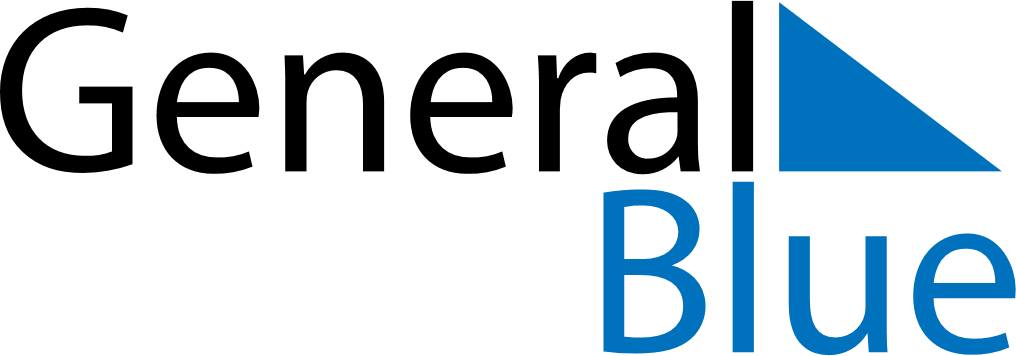 July 2025July 2025July 2025BahamasBahamasSUNMONTUEWEDTHUFRISAT123456789101112Independence Day13141516171819202122232425262728293031